Activité 1 : Jeu de l’oie (syllabes) 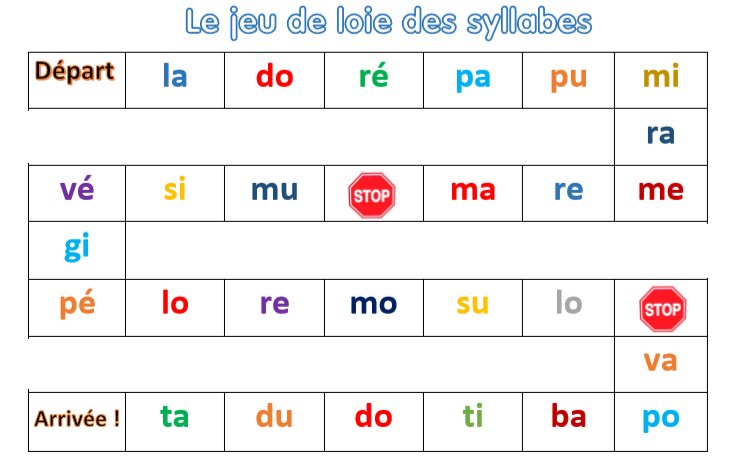 Activité 2 : Jeu de l’Oie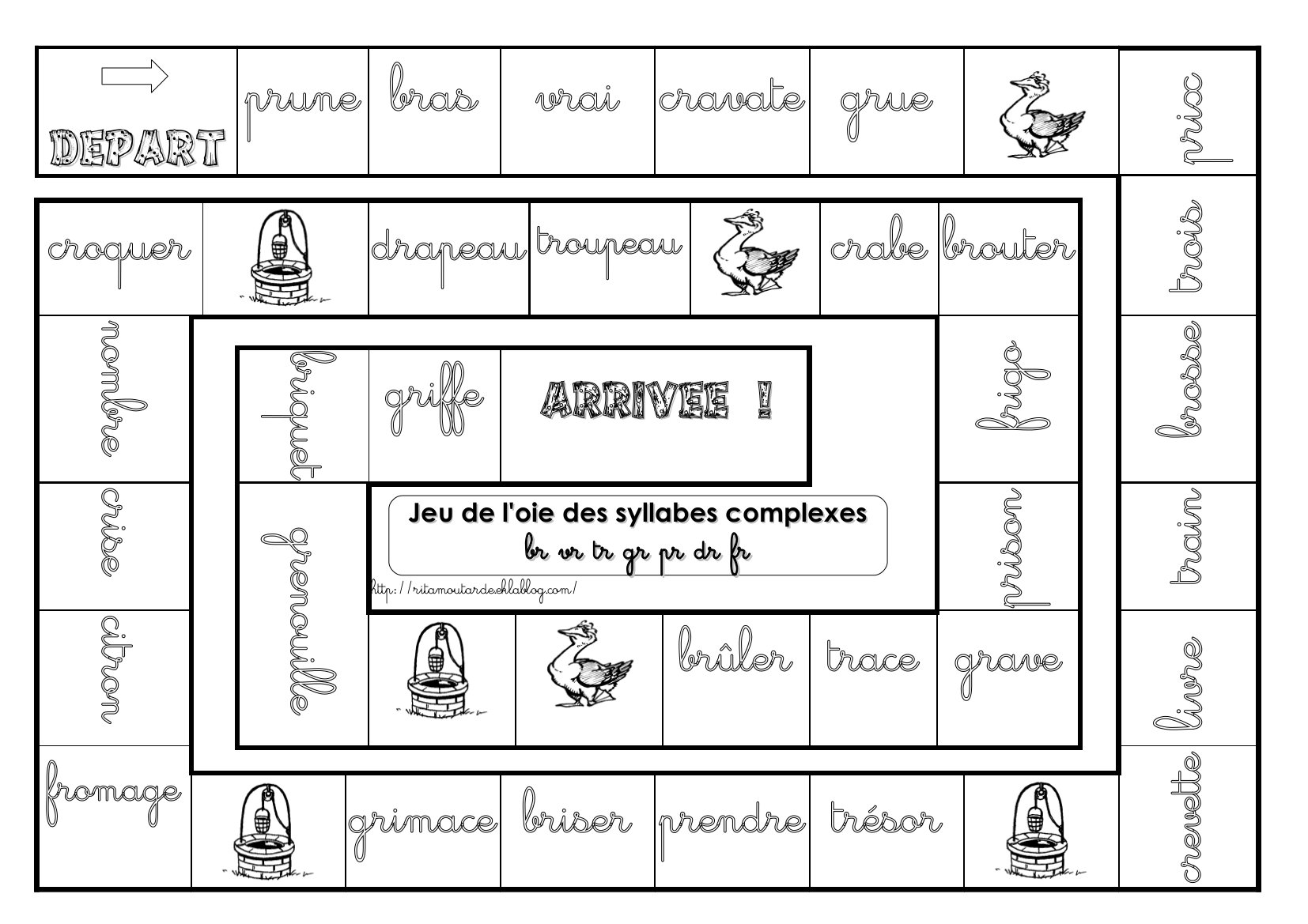 Activité 3 :  mots fléchés 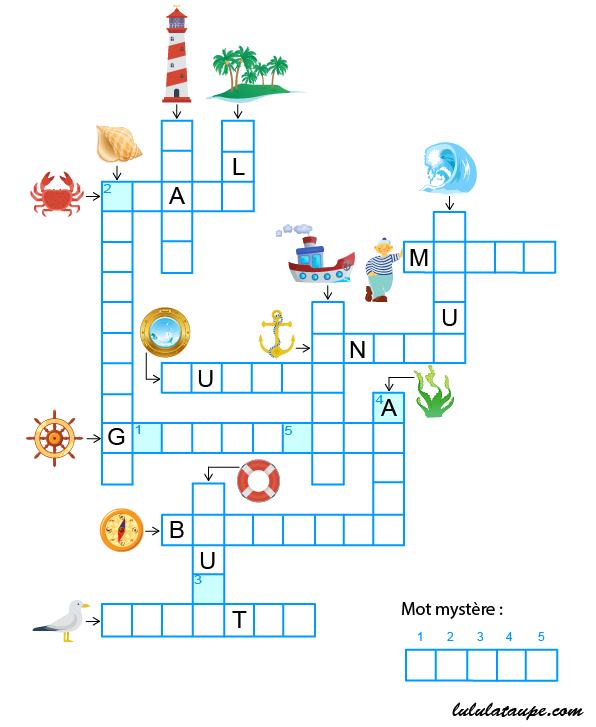 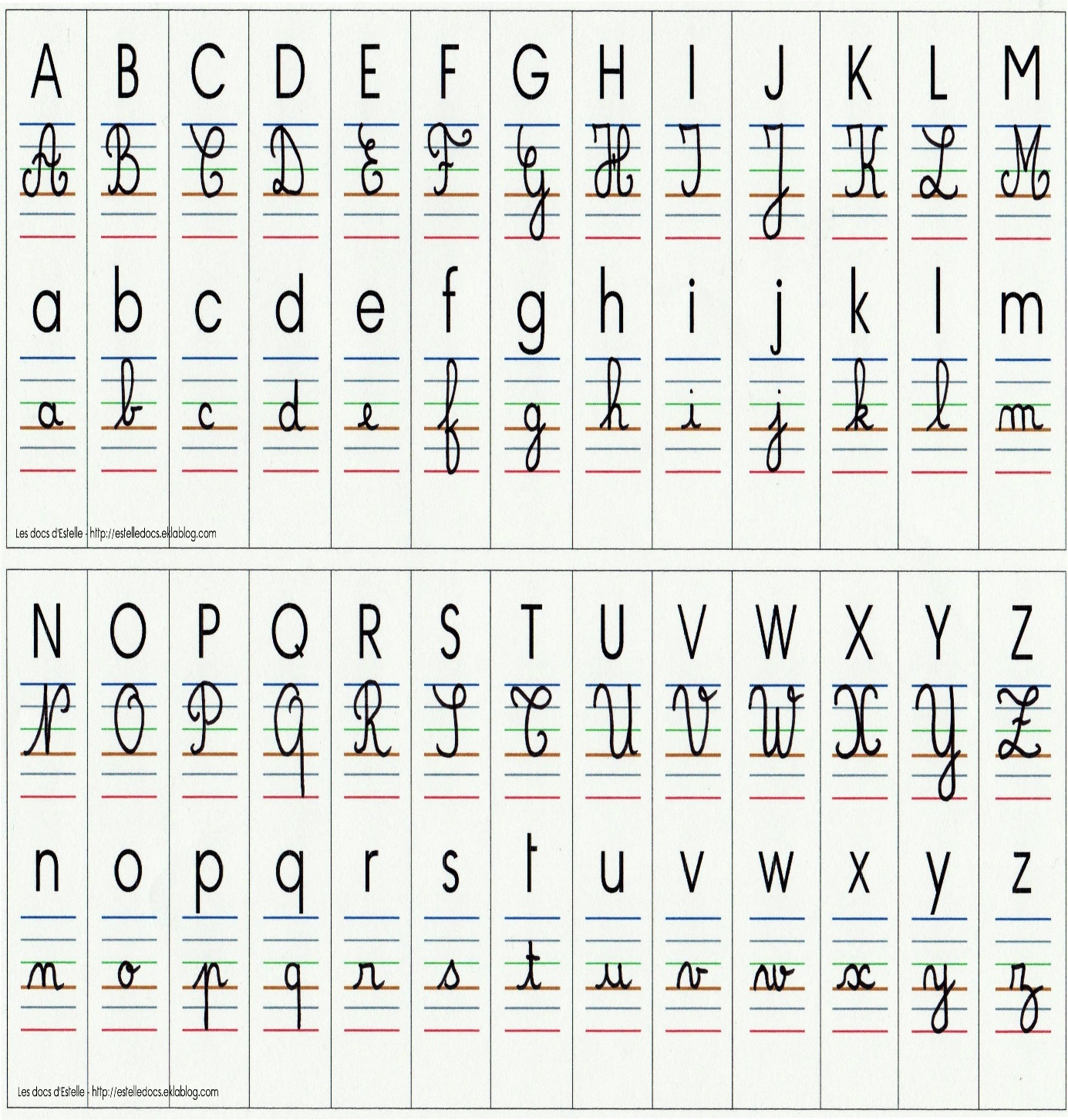 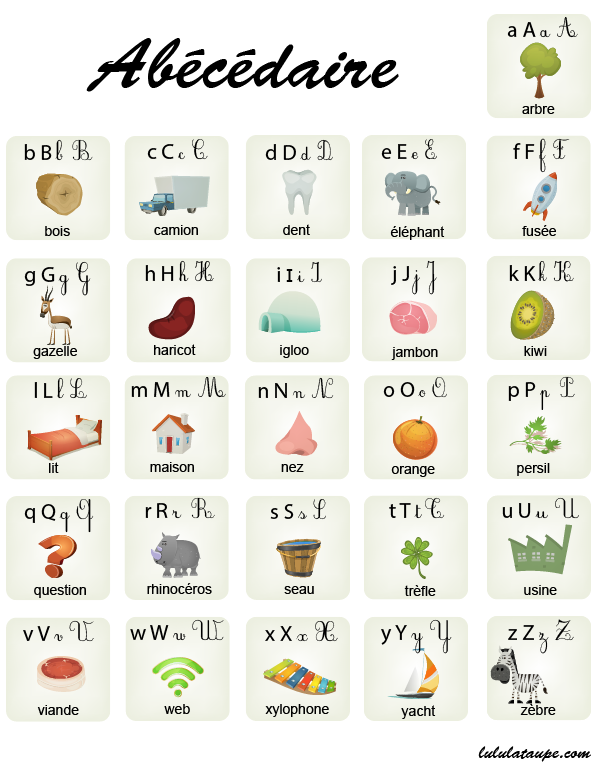 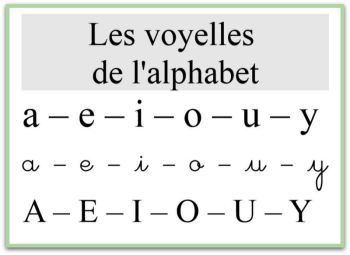 